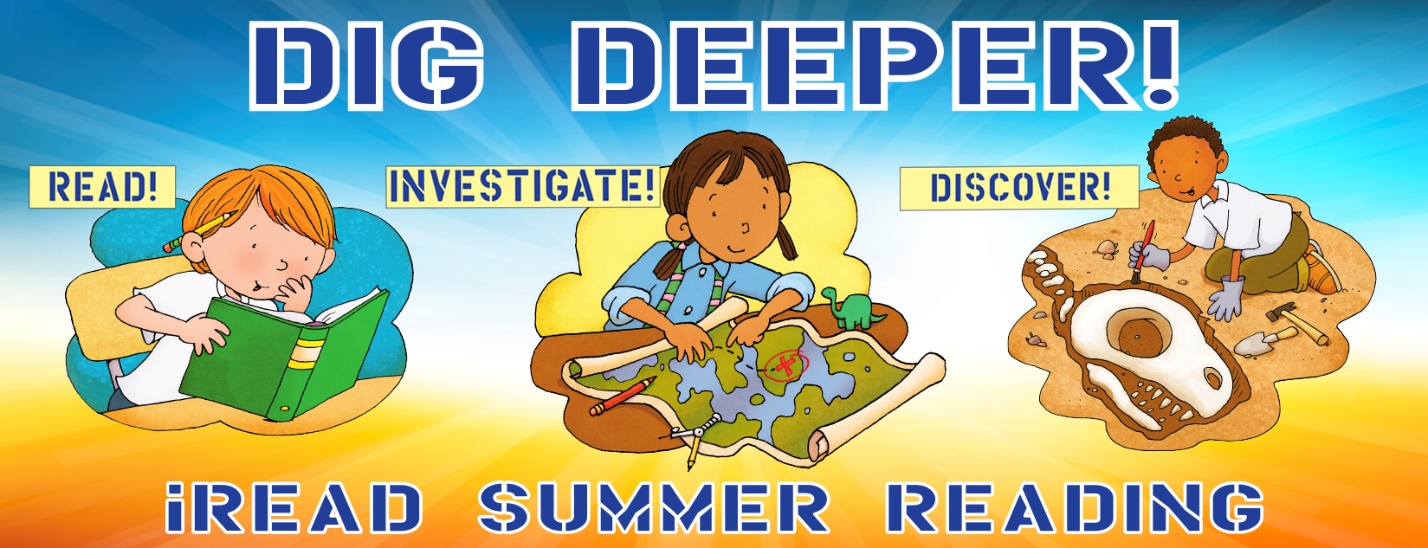 Beginning Readers Reading ChartRegisterOnlineRead15MinutesRead15MinutesInvestigate FlightMake a loop planeRead15MinutesRead15MinutesDiscover Ada Twistat theLibraryRead15MinutesPost a pic of your pet/Stuffed animalRead15MinutesRead15MinutesDiscover CreativityChalk Art@ libraryJuly 13-17.Read15MinutesRead15MinutesInvestigate the skittle experiment from the kitRead15MinutesRead15MinutesDiscover ArtPlay the Roll & DrawGameRead15MinutesDiscover Fun!Make a Popper CupRead15MinutesRead15MinutesInvestigateInsectsMake a Bug CatcherRead15MinutesRead15MinutesDiscover an Obstacle Course at the libraryJuly 6-11Read15MinutesInvestigate MotionMake a2 wheel carInvestigate InsectsMake a paper dragonflyRead15MinutesInvestigate SpaceMake a pocket Solar systemRead15MinutesRead15MinutesPost a picture of yourself readingRead15MinutesRead15MinutesRead15MinutesRead15MinutesDiscover HumorAnswer riddles on FacebookRead aBook featuringan InsectRead15MinutesRead15MinutesRead15MinutesWatermelonBurst at the LibraryJuly 31 @10Read15MinutesRead15MinutesRead15MinutesTurn in your Reading ChartYeah!You read450 minutes